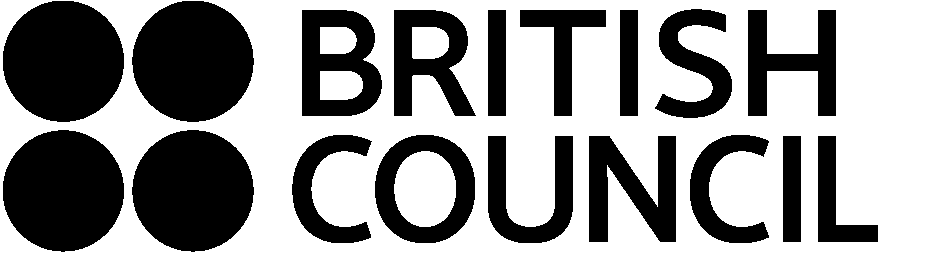 Annexe [2] Supplier ResponseFor: ‘The Multifaceted Role of English in the Argentine Higher Education System’Company name:			_________________________________________
Contact name: 			_________________________________________Contact email address: 		_________________________________________Contact Telephone number:  	_________________________________________InstructionsProvide Company Name and Contact details above.Complete Part 1 (Supplier Response) ensuring all answers are inserted in the space below each section of the British Council requirement / question.  Note: Any alteration to a question will invalidate your response to that question and a mark of zero will be applied.Complete Part 2 (Submission Checklist) to acknowledge and ensure your submission includes all the mandatory requirements and documentation. The checklist must also be signed by an authorised representative.Submit all mandatory documentation to HELinks.Argentina@britishcouncil.org by the Response Deadline, as set out in the Timescales section of the ITT document.Part 1 – Supplier Response1.1 	Responses will be scored according to the methodology as set out in Evaluation Criteria section of the tender document. Aptitude of the supplier relating to all items mentioned under the subject ‘requirement’ should be addressed in the supplier’s response. If the requirement is partially met, any additional detail provided will enable the British Council to make a fuller assessment on the capability to meet the requirement.Part 2 – Submission ChecklistInsert Yes (Y) or No (N) in each box in the table below to indicate that your submission includes all of the mandatory requirements for this tender.  Important Note: Failure to provide all mandatory documentation may result in your submission being rejected.I confirm on behalf of the supplier submitting the documents set out in the above checklist that to the best of our knowledge and belief, having applied all reasonable diligence and care in the preparation of our responses, that the information contained within our responses is accurate and truthful.Appendix A to Submission ChecklistKnowledge and Experience – Selection Criteria Weighting 25%RequirementPlease list at least four examples of research projects undertaken in the field of international and/or basic education. Please include a description of any outputs of these projects, including publications.Please provide the details of any consultancy or research projects that have involved any engagement with the Latin American education system. Please provide details of any other projects recently undertaken that used similar methodology, and the outputs and effects of these projects. Please list the relevant qualifications and other experience of your team members.Please set out and/or provide additional proof of technical and professional ability that demonstrates the agency to have the relevant core competencies to undertake a contract of the nature described in the ITT. Supplier Response:Methodology and Approach – Selection Criteria Weighting 35%RequirementPlease provide a brief description of the methodology you propose to use, including if and how you propose to cover the elements of:  
A plan that shows the how/when each type of data will be collected, considering the information available and outlined in the ITT and Argentina’s academic calendar. 50% of the project activities need to be completed by end of April 2019. 50% of the activities shall be completed by early June 2019 if needed. The gathering and analysis of the evidence collected according to previous point. The products you commit to delivering, including a final report with the findings of the project and suggestions as indicated in the ITT.   Please ensure that any links between the different stages of research are clear. We recommend that you submit an additional, separate research proposal if you feel that the supplier response format is insufficiently detailed. However, you must submit the supplier response form.   Supplier Response:Quality of Timetable and Staffing – Selection Criteria Weighting 15%RequirementWhat timetable do you foresee for the research project? When will different aspects of the project take place and what type of preliminary results do you foresee you will be able to share and when? What will the responsibilities of your different staff members be? How do these responsibilities relate to tasks they have previously performed? Supplier Response:Costing and Value for Money – Selection Criteria Weighting 25%RequirementPlease provide a detailed breakdown of all costs associated to the project that you foresee. Please ensure that the cost breakdown is along the lines of the identified aspects of the research (including research fees, travel costs, materials, interpreter procurement if needed, reports and translations into Spanish), in addition to any further breakdown that you deem relevant. The budget should include specified unit costs and number of units, as detailed as possible and avoiding any lump sums.Supplier Response:Submission ChecklistSubmission ChecklistDocumentY / N1. Completed Annex [1] (Qualification Questionnaire) and all associated documentation requested as part of that document2. A tender response in accordance with the requirements of the ITT and as set out in Annex [2] (Supplier Response) to the ITT
3. This checklist signed by an authorised representative
4. Appendix A to this checklist in relation to information considered by you to be confidential / commercially sensitive
Supplier:Date: Name (print):Position:Signature:Title: Table of Information Designated by the supplier as Confidential and / or Commercially SensitiveTable of Information Designated by the supplier as Confidential and / or Commercially SensitiveTable of Information Designated by the supplier as Confidential and / or Commercially SensitiveTable of Information Designated by the supplier as Confidential and / or Commercially SensitiveThis table only needs to be completed if any information inserted as part of your tender response and in any accompanying documents is deemed by you to be confidential and/or commercially sensitive.  Please note that the Confidentiality and Information Governance provisions of the RFP/ITT apply to any information designated as confidential and/or commercially sensitive.This table only needs to be completed if any information inserted as part of your tender response and in any accompanying documents is deemed by you to be confidential and/or commercially sensitive.  Please note that the Confidentiality and Information Governance provisions of the RFP/ITT apply to any information designated as confidential and/or commercially sensitive.This table only needs to be completed if any information inserted as part of your tender response and in any accompanying documents is deemed by you to be confidential and/or commercially sensitive.  Please note that the Confidentiality and Information Governance provisions of the RFP/ITT apply to any information designated as confidential and/or commercially sensitive.This table only needs to be completed if any information inserted as part of your tender response and in any accompanying documents is deemed by you to be confidential and/or commercially sensitive.  Please note that the Confidentiality and Information Governance provisions of the RFP/ITT apply to any information designated as confidential and/or commercially sensitive.NoSection of tender response which the supplier wishes to designate as confidential and / or commercially sensitiveReasons as to why supplier considers this information confidential and/or commercially sensitive and why it should be exempt from disclosure under the Freedom of Information Act 2000 or the Environmental Information Regulations 2004 or other relevant lawsLength of time during which supplier thinks that such exemption should apply